08-109 ОдАЗ-784 одноосный 2-дверный полуприцеп-фургон гп 7 тн, объём 34 м3, нагрузка на ССУ 4.1 т, снаряжённый вес 2.95 тн, 80 км/час, г. Одесса 1959-65 г.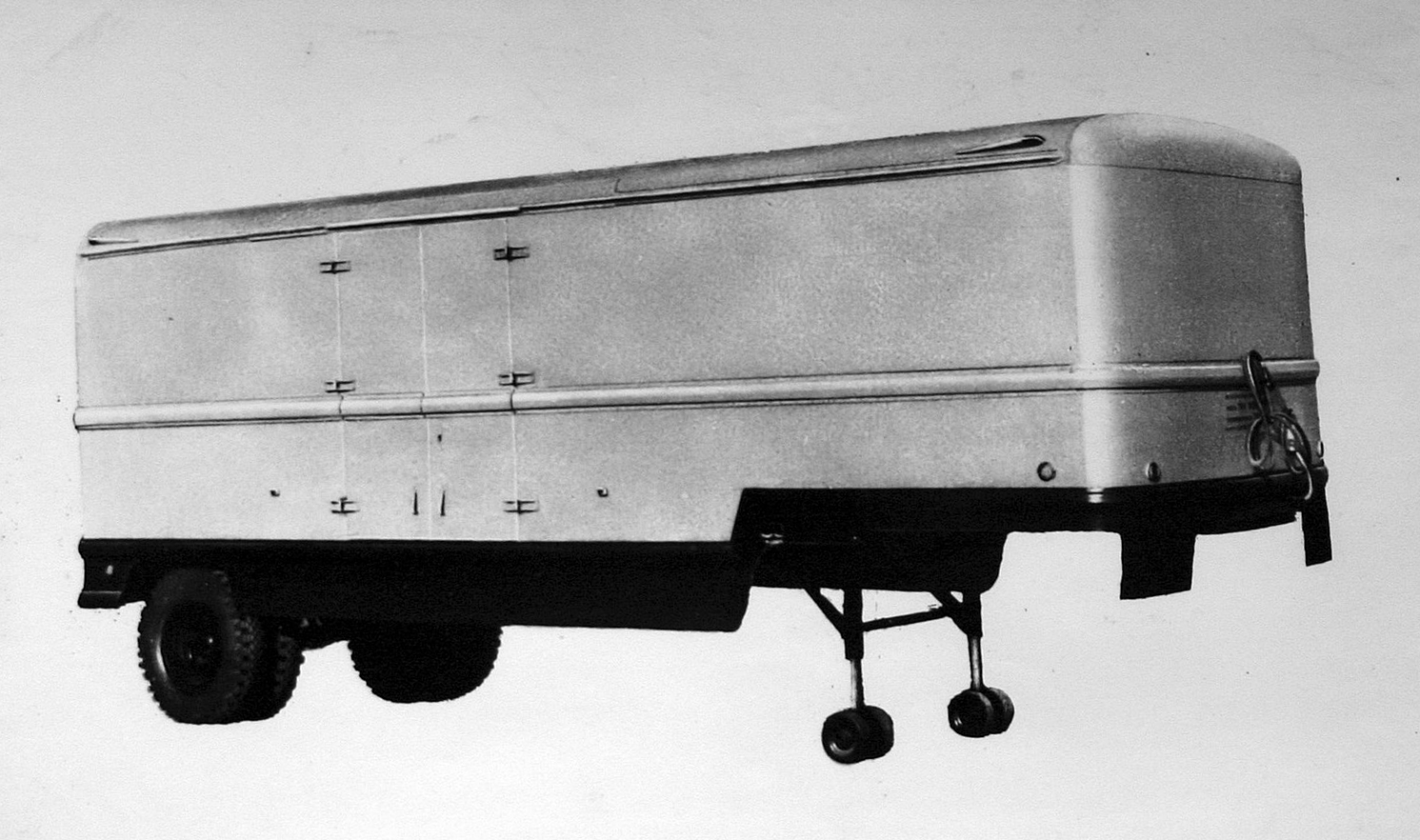  ОдАЗ-784 Полуприцеп-фургон общего назначения ОдАЗ-784 выпускался Одесским автосборочным заводом с 1959 по 1965 год.   Полуприцеп-фургон предназначен для перевозки различных народнохозяйственных грузов, требующих защиты от воздействия атмосферных осадков. Полуприцеп рассчитан на использование с седельными тягачами ЗИЛ и КАЗ.Кузов полуприцепа цельнометаллический клепаный несущей конструкции, без продольных элементов в основании. К поперечным фермам основания приклепаны стальные шпангоуты, к которым на заклепках крепятся листы дюралюминиевой обшивки. Между шпангоутами кузова установлены деревянные решетки, предохраняющие боковую обшивку от повреждения перевозимыми грузами. Крыша фургона также выполнена из дюралюминия, листы которого приклепываются к шпангоутам и к краям боковой обшивки. Для увеличения жесткости крыши к ее листам приклепаны в три ряда продольные усилители из стального проката специального профиля. Пол фургона—ступенчатый, его передняя часть на 275 мм выше задней. Пол выполнен из листов бакелизированной фанеры, укрепленных на поперечных фермах основания. Для повышения жесткости к листам фанеры прикреплены усилители из углового проката. Внутри кузова имеются деревянные решетки, предохраняющие наружную обшивку от повреждений перевозимыми грузами. Погрузка и выгрузка могут осуществляться через две двери: боковую, расположенную на правой боковине кузова, и заднюю. Запоры дверей рычажные, со съемными рукоятками. При необходимости двери могут с помощью защелок фиксироваться в полностью открытом положении. Освещение кузова: естественное через четыре окна на каждой из боковых стенок; искусственное от двух плафонов, питаемых током от аккумуляторной батареи автомобиля-тягача. Опорное устройство с механическим приводом. В качестве приводной. рукоятки используется пусковая рукоятка автомобиля-тягача.Служебные тормоза с пневматическим приводом от тягача, стояночный тормоз с механическим приводом.Размер шин 260-20 или 9.00-20. Запасное колесо на полуприцепе отсутствуетНа смену ОдАЗ-784 в 1966 году пришел полуприцеп ОдАЗ-794. Техническая характеристикаГрузоподъемность, кг........................................ 7000Собственный вес, кг................................................. 3100Полный вес, кг.............................................................. 10100Нагрузка на опорно-сцепное устройство тягача, кг .  4800Нагрузка на ось полуприцепа, кг ... 5300База, мм . 5360Габаритные размеры, мм:длина............................................................... 8700ширина................................................ s 2570высота......................................................... 3300Погрузочная высота, мм................................. 1230Проемы дверей в свету, мм:ширина..........................................« 1370высота......................................................... 1780Внутренние размеры кузова, мм:длина................................................. . 8450ширина .......................................................- 2370высота передней части ........................... 1760высота задней (основной) части . . 2035Полезная площадь кузова, м2.......................... 20Полезный объем кузова, м3.......................... 38Погрузочная высота, мм - 1230База (расстояние от оси колес до оси шкворня), мм - 6120Колея, мм - 1740Размеры шин - 260-20 или 9,00-20